«Свежий ветер – 2015»В этом году традиционно уже третий раз подряд станица Манычская Багаевского района Ростовской области принимала участников открытого молодежного фестиваля добровольческих движений и патриотических организаций «Свежий ветер».От нашего техникума в массовом мероприятии 3 октября 2015 года приняла участие группа из 11 человек. Это представители студенческого актива 2-3 курсов всех специальностей:Гайлыев Арслан – группа А-21;Дунаев Владимир – группа Т-32;Ковалевский Тимофей – группа Т-22;Коварда Сергей – группа Д-22;Козий Антон – группа Т-31;Мартынова Маргарита – Д-21;Смольянинов Егор – группа А-21;Срибный Адриан – группа Т-22;Ярославцев Владислав – Д-22, а также преподаватели Колтунова Елена Валерьевна и Попова Светлана Александровна.Массовые мероприятия фестиваля можно условно разделить на две части, которые были умело переплетены силами организаторов: это концертные номера и показательные выступления подразделений экстренных служб. В концерте приняли участие молодежные творческие коллективы из станиц Манычской и Багаевской, городов Донецк, Шахты, Миллерово, Каменск-Шахтинский. Они представили казачьи песни и пляски, испанский танец, русский народный перепляс, брейк-данс и даже флэш-моб. Больше всех «зажгли» публику коллектив «Комикс-Zone» (Каменск-Шахтинский) и рок-группа «Арт-Клиника» (Шахты).Кроме того перед нами выступили кинологи со своими четвероногими питомцами, представители пожарной охраны МЧС России, спасательные подразделения, специальные отряды быстрого реагирования. Все они продемонстрировали действия по защите населения в чрезвычайных ситуациях, приемы ведения рукопашного боя, а также представили выставку оружия и спецсредств. Все желающие могли сфотографироваться со служебными собаками или в спецодежде спасателей.Хорошая погода и свежий воздух способствовали разгулу аппетита, поэтому казаки в условиях полевой кухни угощали всех участников фестиваля казачьей ухой и кашей.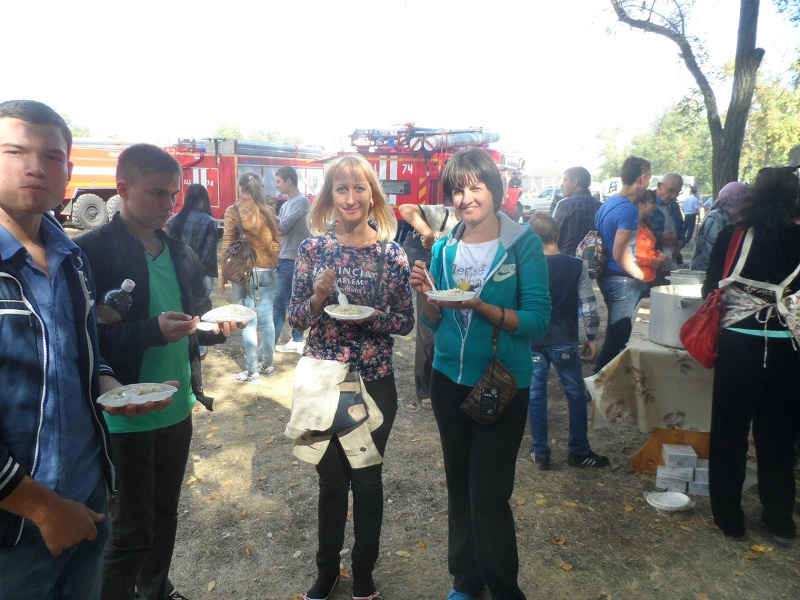 Все действия разворачивались на площади перед храмом Святой Параскевы Пятницы,  который в настоящее время активно восстанавливается и привлекает внимание гостей станицы своей величественностью.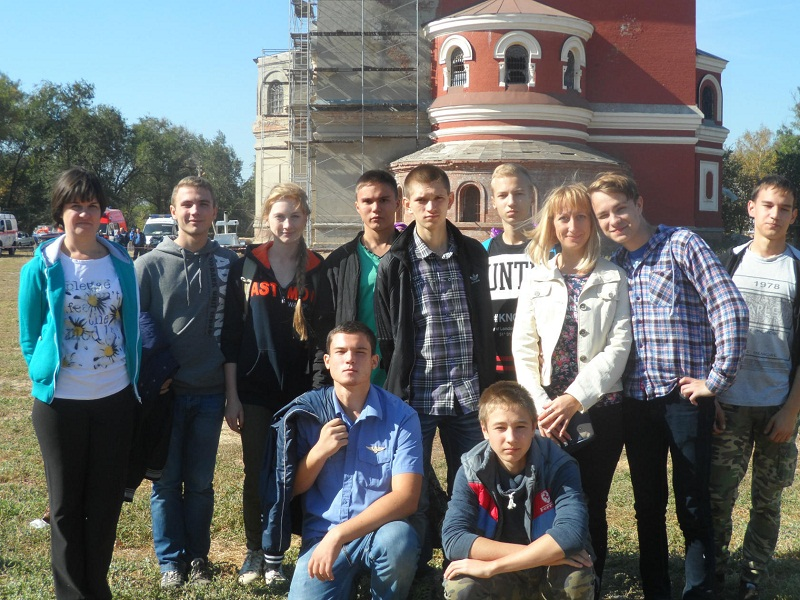 Мы считаем, что подобные мероприятия, безусловно, необходимы для воспитания молодого поколения в духе патриотизма, формирования у ребят стремления к ведению здорового образа жизни и привлечению их к участию в церковных социальных проектах.В целом, все участники массовых мероприятий остались довольны поездкой.Преподаватели ЛиТЖТ Е.В. Колтунова и С.А. Попова